Nombre: ................................................................................................	Curso: .................................. Con los siguientes enunciados debes identificar las temperaturas de una estación meteorológica: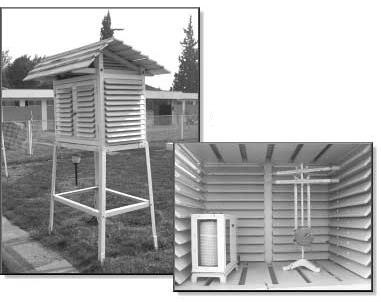 El termómetro marca casi 4 °C.El termómetro está por encima de los 16 °C.La temperatura a las 12 del mediodía es de unos 14 °C.Dicen que mañana tendremos una mínima de unos 2 °C. Temperaturas:3,8 °C: .........a.........	1,9 °C: .........d.........	16,7 °C: ......b............	14,2 °C: ....c...............Completa la tabla con los números decimales:Escribe el signo >, < o = que corresponda:Calcula mentalmente y suprime los ceros innecesarios:número decimalCDUdcm112,40112400,764076434,088340860,16013,106310614,03140313,15 ...<...... 13,270,04 .....<.... 0,40218,43 ....<..... 218,554,91 ...>........ 4,190,85 ...=...... 0,8500,053 .....>...... 0,0505,89 .....<...... 5,9891,01 ....<..... 91,100,710 ......>..... 0,701450231.1294621989.7605004,50,2311,290,460,021,9897,6052103498.7607.76568175300213,40,9876776,56,817,530